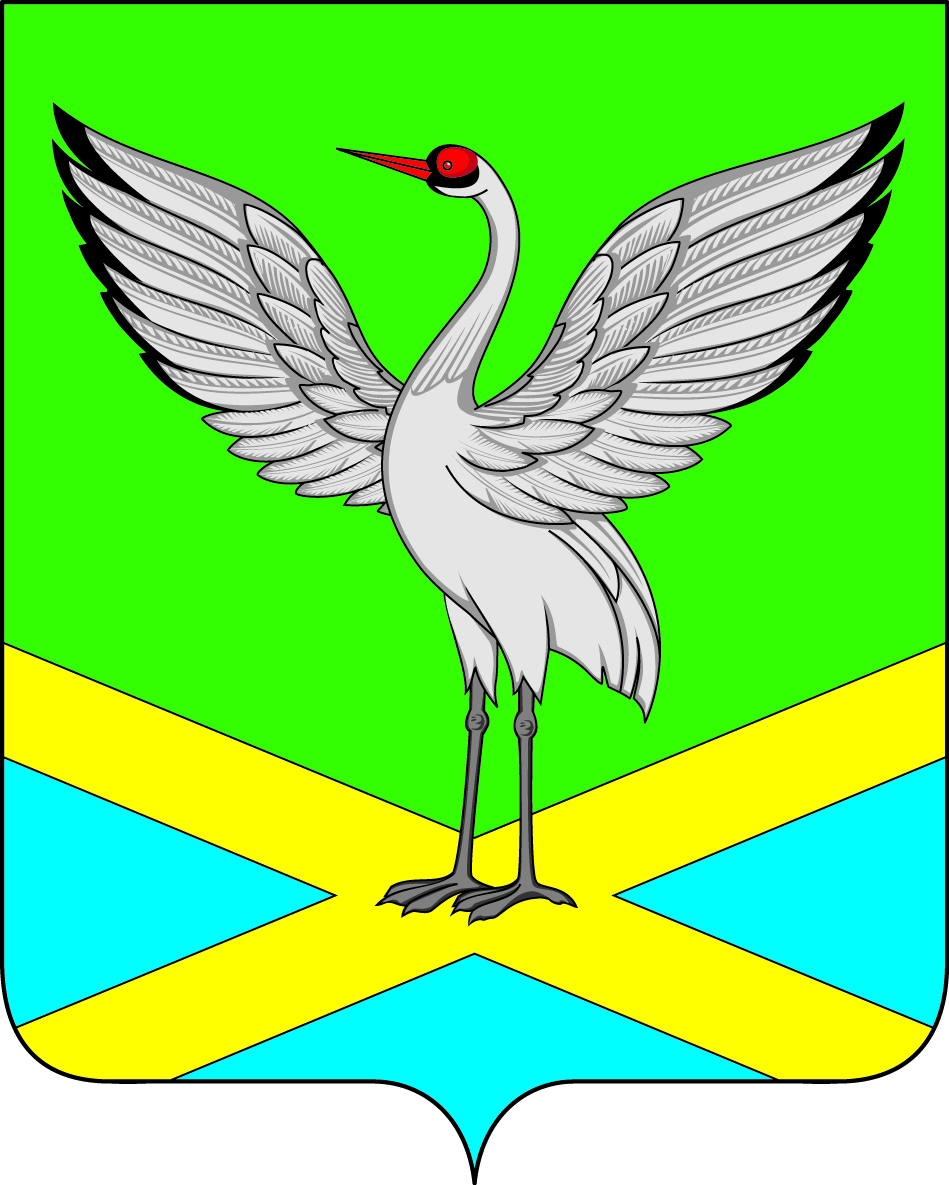 Администрация городского поселения «Забайкальское»муниципального района «Забайкальский район»ПОСТАНОВЛЕНИЕпгт.Забайкальскот «19»марта 2020 г.                                                                               № 64О признании утратившим силу Постановление администрации городского поселения «Забайкальское» от 28 августа 2014 года № 269 «Об утверждении Положения «О муниципальной казне городского поселения «Забайкальское» муниципального района «Забайкальский район»На основании экспертного заключения Администрации Губернатора Забайкальского края от 11.03.2020 года № ЭЗ-78 на Постановление Администрации городского поселения «Забайкальское» от 28 августа 2014 года № 269 «Об утверждении Положения «О муниципальной казне городского поселения «Забайкальское» муниципального района «Забайкальский район», Постановляю:           1. Признать утратившим силу ранее принятое Постановление Администрации городского поселения «Забайкальское» от 28 августа 2014 года № 269  «Об утверждении Положения «О муниципальной казне городского поселения «Забайкальское» муниципального района «Забайкальский район.            2. Опубликовать настоящее Постановление в информационном вестнике «Вести Забайкальска»  и разместить  на официальном сайте Администрации городского поселения «Забайкальское».Глава  городского поселения «Забайкальское»                                                                         О.Г. Ермолин
